OFFICE OF THE VICE CHANCELLOR FOR STUDENT AFFAIRS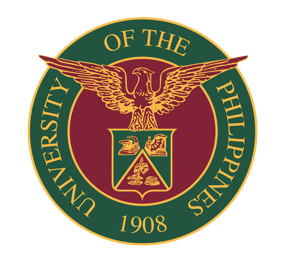 UNIVERSITY OF THE PHILIPPINES LOS BAÑOSRoom 2, 2/F Student Union Building, UP Los Baños, College, Laguna 4031 Philippines                                                      +63 49 536 2238 | ovcsa.uplb@up.edu.ph | www.uplb.edu.phUPLB NATATANGING ORGANISASYON (UNO) AWARDNOMINATION FORMACADEMIC EXCELLENCERECOGNITIONS RECEIVEDOSA POINTS  – to be filled up by OSAEssay (not more than 500 words; in English or Filipino):NAME OF ORGANIZATION:NAME OF POINT PERSON:CONTACT NUMBER OF POINT PERSON.:OFFICIAL EMAIL ADDRESS of the ORG:We certify upon our honor that all information stated herein are true and correct to the best of our knowledge. We are aware that we will be disqualified from the Search if found guilty of misrepresentation of any information in relation to the Search.                      _________________________________________				__________________________________________________Name and Signature of Point Person of the Organization 			                     Name and Signature of Head of the OrganizationWe certify upon our honor that all information stated herein are true and correct to the best of our knowledge. We are aware that we will be disqualified from the Search if found guilty of misrepresentation of any information in relation to the Search.                      _________________________________________				__________________________________________________Name and Signature of Point Person of the Organization 			                     Name and Signature of Head of the OrganizationWe certify upon our honor that all information stated herein are true and correct to the best of our knowledge. We are aware that we will be disqualified from the Search if found guilty of misrepresentation of any information in relation to the Search.                      _________________________________________				__________________________________________________Name and Signature of Point Person of the Organization 			                     Name and Signature of Head of the OrganizationWe certify upon our honor that all information stated herein are true and correct to the best of our knowledge. We are aware that we will be disqualified from the Search if found guilty of misrepresentation of any information in relation to the Search.                      _________________________________________				__________________________________________________Name and Signature of Point Person of the Organization 			                     Name and Signature of Head of the OrganizationI hereby endorse the nomination of the above student organization to the 2022 UPLB Natatanging Organisasyon.		        ___________________________				               ____________________________				Adviser								AdviserI hereby endorse the nomination of the above student organization to the 2022 UPLB Natatanging Organisasyon.		        ___________________________				               ____________________________				Adviser								AdviserI hereby endorse the nomination of the above student organization to the 2022 UPLB Natatanging Organisasyon.		        ___________________________				               ____________________________				Adviser								AdviserI hereby endorse the nomination of the above student organization to the 2022 UPLB Natatanging Organisasyon.		        ___________________________				               ____________________________				Adviser								AdviserRef. CodeName of MemberPositionStudent NumberGWA from previous semesterScoreRef. CodeName of MemberPositionStudent NumberGWA from previous semesterScoreRef. CodeRank/Place (if any)Award Received Award Giving BodyInclusive Dates (recent on top of list)Award LevelAward LevelAward LevelAward LevelScoreRef. CodeRank/Place (if any)Award Received Award Giving BodyInclusive Dates (recent on top of list)UPLBUP System/ Provincial/ RegionalNat’lIntern’lScoreRef. CodeActivityCategoryObjectiveBeneficiaryBeneficiaryBeneficiaryBeneficiaryBeneficiaryScoreRef. CodeActivityCategoryObjectiveUPLBCollegeUP System/ Provincial/ RegionalNat’lIntern’lScoreWhy do you deserve to be the 2022 UPLB Natatanging Organisasyon?